ПЕРЕЧЕНЬпрофессорско-преподавательского состава филиала АНОО ВО «ВЭПИ» в г. Липецк являющихся кураторами студенческих групп на 2018/2019 год, список групп и график проведения кураторских часов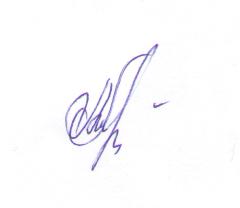 Директор филиала                                                                                 А.С. Бизина№ п/пФИО куратораСписок группыГрафик работы1.Михайлычева Ю.С.БУ-163-2109:1. Кидинов Леонид Леонидович2. Стрельников Никита АлександровичБУ-172-2111:1. Борщёв Александр Владимирович2. Ераносян Гайк Мовсесович3. Потапов Денис Олегович4. Соболев Олег ОлеговичЧислитель: Понедельник с 10.15 до 11.50Знаменатель: Понедельникс 13.55 до 15.302.Рыжков А.О.БУ-171-2109:1. Астрелин Егор Егорович2. Воробьева Алена Вадимовна3. Давтян Ангелина Сергеевна4. Завадская Дарья Сергеевна5. Куценкова Виктория Романовна6. Повшедная Алина Сергеевна7. Попкова Ангелина Андреевна8. Размолодина Елена ИвановнаБУ-182-2111:1. Воронов Илья Юрьевич2. Гукасян Артур Рубенович3. Рощупкин Артём Сергеевич4. Тамбовцева Любовь Сергеевна5. Худорожко Данил Феоктистович6. Чурсин Даниил ОлеговичЭ-154-2101:1. Авилова Светлана Сергеевна2. Гурьева Ирина Олеговна3. Иванов Данил Павлович4. Инякин Дмитрий Евгеньевич5. Кузнецов Павел Дмитриевич6. Лапина Елена Сергеевна7. Мазунова Ангелина Ивановна8. Подушкина Ольга Денисовна9. Шишкалова Екатерина Юрьевна10. Стаценко Елена Александровна11. Сулеменова Мислимат Ахмедовна12. Севостьянова Татьяна ВитальевнаЧислитель: Понедельник с 8.30 до 10.05Знаменатель: Понедельникс 15.50 до 17.253.Овчинникова К.Г.ПР-161-2109:1. Арнаутова Наталья Александровна2. Гаврилова Екатерина Викторовна3. Бочарников Алексей Сергеевич4. Голубых Юлия Александровна5. Горбикова Анастасия Юрьевна6. Дмитриева Юлия Александровна7. Дорохин Артемий Владимирович8. Другов Олег Олегович9. Лунев Никита Андреевич10. Миннибаева Юлия Фидаильевна11. Нечаева Юлия Михайловна12. Пиминов Владислав Игоревич13. Юнязева Валентина Евгеньевна14. Шабунина Кристина Александровна15. Русина Анастасия ЮрьевнаПР-172-2111:1. Бабицкий Андрей Андреевич2. Ломакин Александр Анатольевич3. Потапов Алексей Юрьевич4. Сладков Артем Алексеевич5. Соболев Алексей Витальевич6. Сокольских Артем Владиславович7. Судаков Дмитрий Сергеевич8. Талдыкин Юрий Николаевич9. Татаринов Александр Сергеевич10. Ткаченко Александр Александрович11. Храброва Оксана Владимировна12. Чукраева Лариса НиколаевнаЧислитель: Понедельник с 15.50 до 17.25Знаменатель: Понедельникс 15.50 до 17.254.Чернецов А.А.ПР-171-2109:1. Андросова Дарья Викторовна2. Добрынина Дарья Михайловна3. Епифанов Михаил Александрович4. Зайнулина Ляля Шамильевна5. Иванникова Виолетта Александровна6. Исаков Иззатилла Рустамжон угли7. Клюшина Виктория Александровна8. Конькова Ксения Сергеевна9. Кузина Екатерина Сергеевна10. Кузнецов Александр Сергеевич11. Морхова Екатерина Александровна12. Мумуйдар Дмитрий Владиславович13. Навражин Евгений Сергеевич14. Попова Елена Викторовна15. Ракова Инна Алексеевна16. Рубцова Александра Николаевна17. Рукавишников Антон Юрьевич18. Чернухина Софья Геннадьевна19. Шипулин Максим ОлеговичПР-173-2109:1. Абдуллаева Диана Алишеровна2. Давтян Эвелина Сергеевна3. Жарикова Анастасия Александровна4. Офяни Владислав Саидович5. Пеньковская Валерия Эдуардовна6. Ракитина Маргарита Витальевна7. Саушкина Анна Игоревна8. Сиделева Алина Валерьевна9. Сутягин Илья Станиславович10. Циклинская Елизавета АндреевнаПР-182-2111:1. Геворкян Диана Гарегиновна2. Девянина Александра Романовна3. Кулешова Евгения Евгеньевна4. Енькова Ангелина Александровна5. Мирошниченко Анастасия Витальевна6. Митрохин Даниил Александрович7. Моисеенко Яна Вадимовна8. Никулина Елизавета Александровна9. Плысюк Кирилл Игоревич10. Пальчиков Евгений Александрович11. Романов Данила Андреевич12. Рыбин Алексей Геннадиевич13. Соколовский Дмитрий Андреевич14. Текутьева Алина Вадимовна15. Усачев Егор Юрьевич16. Федотова Софья Николаевна17. Цуканов Данил АлексеевичЧислитель: Четверг с 8.30 до 10.05Знаменатель: Вторникс 15.50 до 17.25Числитель: Понедельник с 15.50 до 17.25Знаменатель: Вторникс 15.50 до 17.255.Орлов В.В.Ю-171-2103:1. Антонов Петр Васильевич2. Бельская Виктория Эдуардовна3. Долмазян Арман Арменович4. Забазарных (Дрютова) Алина Игоревна5. Корнева Анастасия Владимировна6. Мироненко Алина Павловна7. Понамарева Евгения Валерьевна8. Соломонова Виктория Валерьевна9. Сорокина Вера Николаевна10. Тер-Саакова Дарья Игоревна11. Фатхиева Виктория РаильевнаЮ-161-2101:1. Коровкина Елизавета Романовна2. Макаров Иван Владимирович3. Мочалова Злата НиколаевнаЧислитель: Вторник с 8.30 до 10.05Знаменатель: Четвергс 8.30 до 10.056.Бекетов В.А.Ю-162-2103:1. Глотова Екатерина Владиславовна2. Долгова Елена Андреевна3. Евсюкова Людмила Павловна4. Затонских Элина Юрьевна5. Звягина (Саргсян) Сона Атомиковна6. Коблякова Яна Алексеевна7. Ланчева Юлия Александровна8. Малец Диана Сергеевна9. Покачалова Анна Валерьевна10. Попов Валентин Сергеевич11. Шилин Роман ВалерьевичЮ-151-2101:1. Акимов Сергей Александрович2. Боева Екатерина Вячеславовна3. Болгов Владимир Александрович4. Горбовский Олег Иванович5. Кузнецова Ангелина Андреевна6. Мелихов Антон Андреевич7. Некрасов Эдуард Геннадьевич8. Тамазашвили Георгий Тариелович9. Чекрыжов Константин Андреевич10. Шуваева (Зайцева) Юлия ЕвгеньевнаЧислитель: Понедельник с 13.55 до 15.30Знаменатель: Средас 13.55 до 15.30Числитель: Среда с 8.30 до 10.05Знаменатель: Средас 13.55 до 15.307.Колесников В.В.Э-161-2103:1. Голышкина Ирина Алексеевна2. Загорски Васил Георгиевич3. Чуканова Светлана НиколаевнаЭ-162-2103:1. Зеленин Владимир Алексеевич2. Кондрашина Светлана Эдуардовна3. Кучкова Диана Владимировна4. Никитина Дарья Алексеевна5. Струкова Софья Сергеевна6. Титова Наталья Вадимовна7. Цуркан Диана Александровна8. Шипилова Алевтина ВладимировнаЭ-171-2103:1. Кныр Сергей Иванович2. Поливкина Виктория Алексеевна3. Сысоев Александр ВикторовичЭ-181-2101:1. Ананян Ангелина Владимировна2. Калина Ксения Анатольевна3. Реутская Светлана Витальевна4. Семенихин Артем СергеевичЧислитель: Понедельник с 8.30 до 10.05Знаменатель: Вторникс 10.15 до 11.508.Демина Н.Н.ПР-181-2109:1. Алферова Маргарита Олеговна2. Бирюков Роман Сергеевич3. Горшкова Мария Сергеевна4. Ефанова Диана Денисовна5. Климов Владислав Олегович6. Кузьмина Наталья Владимировна7. Куриленко Олеся Вячеславовна8. Леденев Кирилл Викторович9. Лизнева Валерия Юрьевна10. Мануйлова Софья Станиславовна11. Огурцов Максим Александрович12. Незнамова Анастасия Александровна13. Соломонов Кирилл Сергеевич14. Стародубцева Злата Юрьевна15. Тищенко Анастасия Алексеевна16. Харитонова Полина Яновна17. Шмелев Владимир МихайловичБУ-181-2109:1. Козырькова Ирина Викторовна2. Никитина Алена Алексеевна3. Щеглова Дарья ЕвгеньевнаЧислитель: Понедельник с 12.10 до 13.45Знаменатель: Понедельникс 8.30 до 10.05